表4第六批全国老中医药专家学术经验继承工作典籍学习心得起止时间：2018年1月 1日至 2018 年 12 月31日继承人姓名王广青指导老师姓名王力宁著作名称、读书篇数：《温病条辨》著作名称、读书篇数：《温病条辨》著作名称、读书篇数：《温病条辨》著作名称、读书篇数：《温病条辨》心得体会（要求理论联系实际、有分析）读《温病条辨》心得             银翘散在儿科的应用《温病条辨》为吴瑭(鞠通)多年温病学术研究和临床总结的力作。全书以三焦辨证为主干，前后贯穿，释解温病全过程辨治，同时参以仲景六经辨证、刘河间温热病机、叶天士卫气营血辨证及吴又可《温疫论》等诸说，析理至微，病机甚明，而治之有方。例如书中归纳温病清络、清营、育阴等治法，实是叶天士散存于医案中之清热养阴诸法的总结提高。而分银翘散作辛凉平剂、桑菊钦作辛凉轻剂、白虎汤为辛凉重剂，使气分病变遣方用药层次清晰、条理井然。叶天士之验方，在吴瑭手中一经化裁，便成桑菊饮、清宫汤、连梅汤等诸名方。足知吴瑭此书，不是仅仅为纂集而撰，实是经心用意，为学术理论升华之作。此书为论述温病之专著。全书共六卷。卷首，引《内经》原文计十九条，以溯温病学说之源。卷一，为上焦篇，论述各种温病的上焦证。卷二为中焦篇，论述中焦的各种温病及寒湿证的证治方药。卷三为下焦篇，阐明了温病下焦证的证治方药。卷四为杂说，设短篇论文十八篇，分论与温病病因、病机、诊断、治疗、善后有关的问题。卷五为"解产难"。卷六为"解儿难"，结合温病理论研讨产后调治、产后惊风、小儿急、慢惊风和痘症等。其中银翘散一方在儿科应用极为广泛。银翘散源于清代吴鞠通 《温病条辨•卷一上焦篇》第四条: “太阴风温、温热、温疫、冬温，初起恶风寒者， 桂枝汤主之， 但热不恶寒而渴者，辛凉平剂银翘散主之”， 由金银花、连翘、苦桔梗、薄荷、竹叶、生甘草、荆芥穗、淡豆豉、牛蒡子、芦苇根组成， 主治温病初起， 外感风热及某些杂病属于邪在上焦者。本方为 “辛凉轻剂”， 为辛凉清解的代表方。吾师教授继承前人经验，在辨证论治的基础上，活用银翘散治疗儿科多种疾病， 常获良效。方中用银花、连翘疏散风热， 清热解毒， 辟秽化浊; 薄荷、牛蒡子疏散风热， 利咽， 增强解表驱邪的作用， 荆芥、淡豆豉辛温而不烈， 解表散邪， 去性存用， 增强其辛散透表之力; 芦根、竹叶清热生津; 桔梗开宣肺气， 利咽喉; 甘草调和诸药， 护胃安中， 又合桔梗利咽止咳， 为佐使之用， 诸药合用， 辛凉透表，清热解毒。本方在临床中应用广泛， 加减变化，可治疗多种儿科疾病， 善于治疗咳嗽、感冒、乳蛾、手足口病轻症， 紫癜等多种儿科疾病。如治疗小儿感冒风热证，常以银翘散加减。其中金银花与连翘为君药，吾师将二者作为药对，比例为5:4，以疏散风热，清泄肺热。金银花甘寒，芳香疏散，善散肺经热邪，透热达表；连翘苦能清泄，寒能清热，入心、肺二经，长于清心火，散上焦风热。两药伍用，治疗风热外感或温病初起，头痛发热、口渴咽痛。王力宁教授临床上见方中金银花与连翘伍用，一散一泄，疏散清泄肺、心二经之上焦风热；不仅在银翘散中配伍用金银花与连翘，于风热、痰热、湿热或痰湿所致的特禀质咳嗽，热甚时麻杏二陈汤加用金银花、连翘，方中两药伍用，增强麻杏二陈汤清泄肺热之功。常用剂量为金银花 10g，连翘 8g。   另外还用乳蛾、紫癜、病毒性心肌炎、急惊风、水痘、风疹、病毒性脑炎等等疾病中皆可用银翘散加减治疗。                                 签名：王广青                                   2018年12月 22日心得体会（要求理论联系实际、有分析）读《温病条辨》心得             银翘散在儿科的应用《温病条辨》为吴瑭(鞠通)多年温病学术研究和临床总结的力作。全书以三焦辨证为主干，前后贯穿，释解温病全过程辨治，同时参以仲景六经辨证、刘河间温热病机、叶天士卫气营血辨证及吴又可《温疫论》等诸说，析理至微，病机甚明，而治之有方。例如书中归纳温病清络、清营、育阴等治法，实是叶天士散存于医案中之清热养阴诸法的总结提高。而分银翘散作辛凉平剂、桑菊钦作辛凉轻剂、白虎汤为辛凉重剂，使气分病变遣方用药层次清晰、条理井然。叶天士之验方，在吴瑭手中一经化裁，便成桑菊饮、清宫汤、连梅汤等诸名方。足知吴瑭此书，不是仅仅为纂集而撰，实是经心用意，为学术理论升华之作。此书为论述温病之专著。全书共六卷。卷首，引《内经》原文计十九条，以溯温病学说之源。卷一，为上焦篇，论述各种温病的上焦证。卷二为中焦篇，论述中焦的各种温病及寒湿证的证治方药。卷三为下焦篇，阐明了温病下焦证的证治方药。卷四为杂说，设短篇论文十八篇，分论与温病病因、病机、诊断、治疗、善后有关的问题。卷五为"解产难"。卷六为"解儿难"，结合温病理论研讨产后调治、产后惊风、小儿急、慢惊风和痘症等。其中银翘散一方在儿科应用极为广泛。银翘散源于清代吴鞠通 《温病条辨•卷一上焦篇》第四条: “太阴风温、温热、温疫、冬温，初起恶风寒者， 桂枝汤主之， 但热不恶寒而渴者，辛凉平剂银翘散主之”， 由金银花、连翘、苦桔梗、薄荷、竹叶、生甘草、荆芥穗、淡豆豉、牛蒡子、芦苇根组成， 主治温病初起， 外感风热及某些杂病属于邪在上焦者。本方为 “辛凉轻剂”， 为辛凉清解的代表方。吾师教授继承前人经验，在辨证论治的基础上，活用银翘散治疗儿科多种疾病， 常获良效。方中用银花、连翘疏散风热， 清热解毒， 辟秽化浊; 薄荷、牛蒡子疏散风热， 利咽， 增强解表驱邪的作用， 荆芥、淡豆豉辛温而不烈， 解表散邪， 去性存用， 增强其辛散透表之力; 芦根、竹叶清热生津; 桔梗开宣肺气， 利咽喉; 甘草调和诸药， 护胃安中， 又合桔梗利咽止咳， 为佐使之用， 诸药合用， 辛凉透表，清热解毒。本方在临床中应用广泛， 加减变化，可治疗多种儿科疾病， 善于治疗咳嗽、感冒、乳蛾、手足口病轻症， 紫癜等多种儿科疾病。如治疗小儿感冒风热证，常以银翘散加减。其中金银花与连翘为君药，吾师将二者作为药对，比例为5:4，以疏散风热，清泄肺热。金银花甘寒，芳香疏散，善散肺经热邪，透热达表；连翘苦能清泄，寒能清热，入心、肺二经，长于清心火，散上焦风热。两药伍用，治疗风热外感或温病初起，头痛发热、口渴咽痛。王力宁教授临床上见方中金银花与连翘伍用，一散一泄，疏散清泄肺、心二经之上焦风热；不仅在银翘散中配伍用金银花与连翘，于风热、痰热、湿热或痰湿所致的特禀质咳嗽，热甚时麻杏二陈汤加用金银花、连翘，方中两药伍用，增强麻杏二陈汤清泄肺热之功。常用剂量为金银花 10g，连翘 8g。   另外还用乳蛾、紫癜、病毒性心肌炎、急惊风、水痘、风疹、病毒性脑炎等等疾病中皆可用银翘散加减治疗。                                 签名：王广青                                   2018年12月 22日心得体会（要求理论联系实际、有分析）读《温病条辨》心得             银翘散在儿科的应用《温病条辨》为吴瑭(鞠通)多年温病学术研究和临床总结的力作。全书以三焦辨证为主干，前后贯穿，释解温病全过程辨治，同时参以仲景六经辨证、刘河间温热病机、叶天士卫气营血辨证及吴又可《温疫论》等诸说，析理至微，病机甚明，而治之有方。例如书中归纳温病清络、清营、育阴等治法，实是叶天士散存于医案中之清热养阴诸法的总结提高。而分银翘散作辛凉平剂、桑菊钦作辛凉轻剂、白虎汤为辛凉重剂，使气分病变遣方用药层次清晰、条理井然。叶天士之验方，在吴瑭手中一经化裁，便成桑菊饮、清宫汤、连梅汤等诸名方。足知吴瑭此书，不是仅仅为纂集而撰，实是经心用意，为学术理论升华之作。此书为论述温病之专著。全书共六卷。卷首，引《内经》原文计十九条，以溯温病学说之源。卷一，为上焦篇，论述各种温病的上焦证。卷二为中焦篇，论述中焦的各种温病及寒湿证的证治方药。卷三为下焦篇，阐明了温病下焦证的证治方药。卷四为杂说，设短篇论文十八篇，分论与温病病因、病机、诊断、治疗、善后有关的问题。卷五为"解产难"。卷六为"解儿难"，结合温病理论研讨产后调治、产后惊风、小儿急、慢惊风和痘症等。其中银翘散一方在儿科应用极为广泛。银翘散源于清代吴鞠通 《温病条辨•卷一上焦篇》第四条: “太阴风温、温热、温疫、冬温，初起恶风寒者， 桂枝汤主之， 但热不恶寒而渴者，辛凉平剂银翘散主之”， 由金银花、连翘、苦桔梗、薄荷、竹叶、生甘草、荆芥穗、淡豆豉、牛蒡子、芦苇根组成， 主治温病初起， 外感风热及某些杂病属于邪在上焦者。本方为 “辛凉轻剂”， 为辛凉清解的代表方。吾师教授继承前人经验，在辨证论治的基础上，活用银翘散治疗儿科多种疾病， 常获良效。方中用银花、连翘疏散风热， 清热解毒， 辟秽化浊; 薄荷、牛蒡子疏散风热， 利咽， 增强解表驱邪的作用， 荆芥、淡豆豉辛温而不烈， 解表散邪， 去性存用， 增强其辛散透表之力; 芦根、竹叶清热生津; 桔梗开宣肺气， 利咽喉; 甘草调和诸药， 护胃安中， 又合桔梗利咽止咳， 为佐使之用， 诸药合用， 辛凉透表，清热解毒。本方在临床中应用广泛， 加减变化，可治疗多种儿科疾病， 善于治疗咳嗽、感冒、乳蛾、手足口病轻症， 紫癜等多种儿科疾病。如治疗小儿感冒风热证，常以银翘散加减。其中金银花与连翘为君药，吾师将二者作为药对，比例为5:4，以疏散风热，清泄肺热。金银花甘寒，芳香疏散，善散肺经热邪，透热达表；连翘苦能清泄，寒能清热，入心、肺二经，长于清心火，散上焦风热。两药伍用，治疗风热外感或温病初起，头痛发热、口渴咽痛。王力宁教授临床上见方中金银花与连翘伍用，一散一泄，疏散清泄肺、心二经之上焦风热；不仅在银翘散中配伍用金银花与连翘，于风热、痰热、湿热或痰湿所致的特禀质咳嗽，热甚时麻杏二陈汤加用金银花、连翘，方中两药伍用，增强麻杏二陈汤清泄肺热之功。常用剂量为金银花 10g，连翘 8g。   另外还用乳蛾、紫癜、病毒性心肌炎、急惊风、水痘、风疹、病毒性脑炎等等疾病中皆可用银翘散加减治疗。                                 签名：王广青                                   2018年12月 22日心得体会（要求理论联系实际、有分析）读《温病条辨》心得             银翘散在儿科的应用《温病条辨》为吴瑭(鞠通)多年温病学术研究和临床总结的力作。全书以三焦辨证为主干，前后贯穿，释解温病全过程辨治，同时参以仲景六经辨证、刘河间温热病机、叶天士卫气营血辨证及吴又可《温疫论》等诸说，析理至微，病机甚明，而治之有方。例如书中归纳温病清络、清营、育阴等治法，实是叶天士散存于医案中之清热养阴诸法的总结提高。而分银翘散作辛凉平剂、桑菊钦作辛凉轻剂、白虎汤为辛凉重剂，使气分病变遣方用药层次清晰、条理井然。叶天士之验方，在吴瑭手中一经化裁，便成桑菊饮、清宫汤、连梅汤等诸名方。足知吴瑭此书，不是仅仅为纂集而撰，实是经心用意，为学术理论升华之作。此书为论述温病之专著。全书共六卷。卷首，引《内经》原文计十九条，以溯温病学说之源。卷一，为上焦篇，论述各种温病的上焦证。卷二为中焦篇，论述中焦的各种温病及寒湿证的证治方药。卷三为下焦篇，阐明了温病下焦证的证治方药。卷四为杂说，设短篇论文十八篇，分论与温病病因、病机、诊断、治疗、善后有关的问题。卷五为"解产难"。卷六为"解儿难"，结合温病理论研讨产后调治、产后惊风、小儿急、慢惊风和痘症等。其中银翘散一方在儿科应用极为广泛。银翘散源于清代吴鞠通 《温病条辨•卷一上焦篇》第四条: “太阴风温、温热、温疫、冬温，初起恶风寒者， 桂枝汤主之， 但热不恶寒而渴者，辛凉平剂银翘散主之”， 由金银花、连翘、苦桔梗、薄荷、竹叶、生甘草、荆芥穗、淡豆豉、牛蒡子、芦苇根组成， 主治温病初起， 外感风热及某些杂病属于邪在上焦者。本方为 “辛凉轻剂”， 为辛凉清解的代表方。吾师教授继承前人经验，在辨证论治的基础上，活用银翘散治疗儿科多种疾病， 常获良效。方中用银花、连翘疏散风热， 清热解毒， 辟秽化浊; 薄荷、牛蒡子疏散风热， 利咽， 增强解表驱邪的作用， 荆芥、淡豆豉辛温而不烈， 解表散邪， 去性存用， 增强其辛散透表之力; 芦根、竹叶清热生津; 桔梗开宣肺气， 利咽喉; 甘草调和诸药， 护胃安中， 又合桔梗利咽止咳， 为佐使之用， 诸药合用， 辛凉透表，清热解毒。本方在临床中应用广泛， 加减变化，可治疗多种儿科疾病， 善于治疗咳嗽、感冒、乳蛾、手足口病轻症， 紫癜等多种儿科疾病。如治疗小儿感冒风热证，常以银翘散加减。其中金银花与连翘为君药，吾师将二者作为药对，比例为5:4，以疏散风热，清泄肺热。金银花甘寒，芳香疏散，善散肺经热邪，透热达表；连翘苦能清泄，寒能清热，入心、肺二经，长于清心火，散上焦风热。两药伍用，治疗风热外感或温病初起，头痛发热、口渴咽痛。王力宁教授临床上见方中金银花与连翘伍用，一散一泄，疏散清泄肺、心二经之上焦风热；不仅在银翘散中配伍用金银花与连翘，于风热、痰热、湿热或痰湿所致的特禀质咳嗽，热甚时麻杏二陈汤加用金银花、连翘，方中两药伍用，增强麻杏二陈汤清泄肺热之功。常用剂量为金银花 10g，连翘 8g。   另外还用乳蛾、紫癜、病毒性心肌炎、急惊风、水痘、风疹、病毒性脑炎等等疾病中皆可用银翘散加减治疗。                                 签名：王广青                                   2018年12月 22日指导老师批阅意见（要有针对性和指导性，能体现指导老师的学术和水平）：银翘散法不离辛凉清宣，透热外达的本意。只要把握病机，不论卫气营血，都可加减化裁施用。故在中医临床中应把握病机，注重 “变”和 “悟”， 以体现银翘散的应用价值。签名：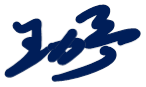 年   月   日指导老师批阅意见（要有针对性和指导性，能体现指导老师的学术和水平）：银翘散法不离辛凉清宣，透热外达的本意。只要把握病机，不论卫气营血，都可加减化裁施用。故在中医临床中应把握病机，注重 “变”和 “悟”， 以体现银翘散的应用价值。签名：年   月   日指导老师批阅意见（要有针对性和指导性，能体现指导老师的学术和水平）：银翘散法不离辛凉清宣，透热外达的本意。只要把握病机，不论卫气营血，都可加减化裁施用。故在中医临床中应把握病机，注重 “变”和 “悟”， 以体现银翘散的应用价值。签名：年   月   日指导老师批阅意见（要有针对性和指导性，能体现指导老师的学术和水平）：银翘散法不离辛凉清宣，透热外达的本意。只要把握病机，不论卫气营血，都可加减化裁施用。故在中医临床中应把握病机，注重 “变”和 “悟”， 以体现银翘散的应用价值。签名：年   月   日